尊敬的先生/女士：1	我高兴地邀请您参加将于2023年6月23日（中欧夏令时/日内瓦时间）14时-18时以虚拟方式举办的、ETSI ISG F5G（欧洲电信标准协会 – 行业规范组 – 第五代固定网络）、BBF（宽带论坛）、CCSA TC6（中国通信标准化协会 – 第6技术工作委员会）以及ITU-T（国际电信联盟 – 电信标准化部门）第15研究组第三次“FTTR”（光纤到房间）联合讲习班。2	此次讲习班旨在为所有相关利益攸关方提供一个就FTTR（光纤到房间）继续开展讨论的机会。FTTR是第3/15课题中正在热议的一个家庭网络议题。FTTR技术的光纤家庭拓扑和功能可能不同于当前传输和接入网络中基于光纤的技术。为更好地制定FTTR规范（G.fin系列），有必要了解FTTR的用例并推导出相应的网络需求。由于近期取得了进展，ITU-T第15研究组在2023年4月的最后一次会议上开始批准新的ITU-T G.9940建议书（原G.fin-SA）“基于高速光纤的室内收发器 – 系统架构”。3	ETSI ISG F5G、BBF、CCSA TC6和ITU-T SG15会议的所有经常参会者以及任何对该议题感兴趣并希望为该项工作做出贡献的个人均可参加讲习班。讲习班不收取费用。4	与此次讲习班有关的所有相关信息，包括日程草案、演讲人、远程连接的链接和注册细节，均将在本次活动的网站上提供：https://itu.int/go/FTTR-3。随着新信息或修订信息的推出，此网站将定期更新。请参会者定期查看最新信息。顺致敬意！电信标准化局主任
尾上诚藏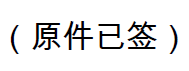 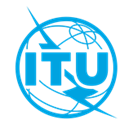 国 际 电 信 联 盟电信标准化局国 际 电 信 联 盟电信标准化局2022年5月22日，日内瓦2022年5月22日，日内瓦文号：电信标准化局第102号通函TSB Events/HO电信标准化局第102号通函TSB Events/HO致：-	国际电联各成员国主管部门；-	ITU-T部门成员；-	ITU-T部门准成员；-	国际电联学术成员致：-	国际电联各成员国主管部门；-	ITU-T部门成员；-	ITU-T部门准成员；-	国际电联学术成员联系人：Hiroshi OtaHiroshi Ota致：-	国际电联各成员国主管部门；-	ITU-T部门成员；-	ITU-T部门准成员；-	国际电联学术成员致：-	国际电联各成员国主管部门；-	ITU-T部门成员；-	ITU-T部门准成员；-	国际电联学术成员电话：+41 22 730 6356+41 22 730 6356致：-	国际电联各成员国主管部门；-	ITU-T部门成员；-	ITU-T部门准成员；-	国际电联学术成员致：-	国际电联各成员国主管部门；-	ITU-T部门成员；-	ITU-T部门准成员；-	国际电联学术成员传真：+41 22 730 5853+41 22 730 5853致：-	国际电联各成员国主管部门；-	ITU-T部门成员；-	ITU-T部门准成员；-	国际电联学术成员致：-	国际电联各成员国主管部门；-	ITU-T部门成员；-	ITU-T部门准成员；-	国际电联学术成员电子邮件：tsbevents@itu.inttsbevents@itu.int抄送：-	ITU-T各研究组正副主席；-	电信发展局主任；-	无线电通信局主任抄送：-	ITU-T各研究组正副主席；-	电信发展局主任；-	无线电通信局主任事由：ETSI ISG F5G、BBF、CCSA TC6以及ITU-T第15研究组
第三次“FTTR”（光纤到房间）联合讲习班
（完全虚拟式会议，2023年6月23日）ETSI ISG F5G、BBF、CCSA TC6以及ITU-T第15研究组
第三次“FTTR”（光纤到房间）联合讲习班
（完全虚拟式会议，2023年6月23日）ETSI ISG F5G、BBF、CCSA TC6以及ITU-T第15研究组
第三次“FTTR”（光纤到房间）联合讲习班
（完全虚拟式会议，2023年6月23日）ETSI ISG F5G、BBF、CCSA TC6以及ITU-T第15研究组
第三次“FTTR”（光纤到房间）联合讲习班
（完全虚拟式会议，2023年6月23日）